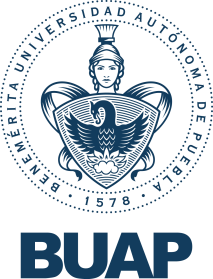 Benemérita Universidad Autónoma de PueblaFacultad de Ciencias Físico MatemáticasReporte concentrado de Práctica ProfesionalNombreMatrículaCarreraLic. en Folio y nombre del Programa DependenciaPeríodo en el que está inscrita la PPFecha de elaboración del reporteNúmero total de horas cumplidas Resuma las principales actividades realizadasResuma las principales actividades realizadas________________________(nombre y firma del estudiante)Vo Bo________________________(Nombre y firma)Responsable del programa